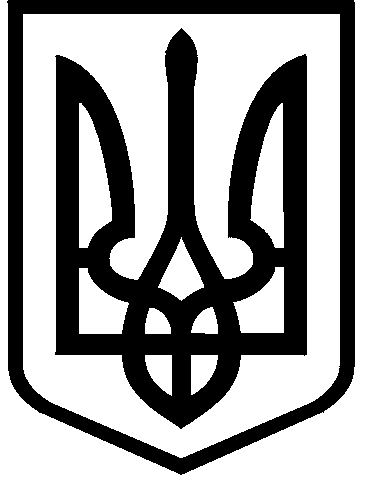 КИЇВСЬКА МІСЬКА РАДАII сесія  IX скликанняРІШЕННЯ____________№_______________Відповідно до статей 9, 57, 791, 83, 92, 116, 122, 123, 186 Земельного кодексу України, статті 35 Закону України «Про землеустрій», Закону України «Про внесення змін до деяких законодавчих актів України щодо розмежування земель державної та комунальної власності», пункту 34 частини першої статті 26 Закону України «Про місцеве самоврядування в Україні», рішення Київської міської ради від 10.09.2015 № 958/1822 «Про інвентаризацію земель міста Києва», та лист Державного агенства лісових ресурсів України від 19.12.2022                 № 02-33/7029-22, враховуючи те, що земельні ділянки зареєстровані в Державному земельному кадастрі, розглянувши технічні документації із землеустрою щодо інвентаризації земель та заяви КОМУНАЛЬНОГО ПІДПРИЄМСТВА «ЛІСОПАРКОВЕ ГОСПОДАРСТВО «КОНЧА-ЗАСПА»                від 07.12.2023 № 63064-008103009-031-03, № 63064-008103035-031-03,                               № 63064-008102994-031-03, Київська міська радаВИРІШИЛА:1. Затвердити технічну документацію із землеустрою щодо інвентаризації земель Об’єкт інвентаризації: земельна ділянка на території кварталу 90:403 (Дачне лісництво, квартал 9) у Голосіївському районі м. Києва, яка перебуває у фактичному користуванні Комунального підприємства «Лісопаркове господарство «Конча-Заспа» для цілей підрозділів 09.01-09.02, 09.04-09.05 та для збереження та використання земель природно-заповідного фонду (категорія земель – землі лісогосподарського призначення, код виду цільового призначення – 09.03 для цілей підрозділів 09.01-09.02, 09.04-09.05 та для збереження та використання земель природно-заповідного фонду).2. Затвердити технічну документацію із землеустрою щодо інвентаризації земель Об’єкт інвентаризації: земельні ділянки на території кварталів 90:416, 90:711 (Дачне лісництво, квартал 20) у Голосіївському районі м. Києва, які перебувають у фактичному користуванні Комунального підприємства «Лісопаркове господарство «Конча-Заспа» для цілей підрозділів 09.01-09.02, 09.04-09.05 та для збереження та використання земель природно-заповідного фонду (категорія земель – землі лісогосподарського призначення, код виду цільового призначення – 09.03 для цілей підрозділів 09.01-09.02, 09.04-09.05 та для збереження та використання земель природно-заповідного фонду).3. Затвердити технічну документацію із землеустрою щодо інвентаризації земель Об’єкт інвентаризації: земельна ділянка на території кварталу 90:421 (Дачне лісництво, квартал 24) у Голосіївському районі м. Києва, яка перебуває у фактичному користуванні Комунального підприємства «Лісопаркове господарство «Конча-Заспа» для цілей підрозділів 09.01-09.02, 09.04-09.05 та для збереження та використання земель природно-заповідного фонду (категорія земель – землі лісогосподарського призначення, код виду цільового призначення – 09.03 для цілей підрозділів 09.01-09.02, 09.04-09.05 та для збереження та використання земель природно-заповідного фонду).4. Надати КОМУНАЛЬНОМУ ПІДПРИЄМСТВУ «ЛІСОПАРКОВЕ ГОСПОДАРСТВО «КОНЧА-ЗАСПА», за умови виконання пункту 5 цього рішення, в постійне користування земельні ділянки для цілей підрозділів                                09.01-09.02, 09.04-09.05 та для збереження та використання земель природно-заповідного фонду (код виду цільового призначення – 09.03) із земель комунальної власності територіальної громади міста Києва, згідно з переліком:5. КОМУНАЛЬНОМУ ПІДПРИЄМСТВУ «ЛІСОПАРКОВЕ ГОСПОДАРСТВО «КОНЧА-ЗАСПА»:5.1. Виконувати обов’язки землекористувача відповідно до вимог статті 96 Земельного кодексу України та статті 19 Лісового кодексу України.5.2. Вжити заходів щодо державної реєстрації права постійного користування земельними ділянками у порядку, встановленому Законом України «Про державну реєстрацію речових прав на нерухоме майно та їх обтяжень».5.3. Забезпечити вільний доступ для прокладання нових, ремонту та експлуатації існуючих інженерних мереж і споруд, що знаходяться в межах земельних ділянок.5.4. Під час використання земельних ділянок дотримуватися обмежень у їх використанні, зареєстрованих у Державному земельному кадастрі.6. Попередити землекористувача, що використання земельних ділянок не за цільовим призначенням тягне за собою припинення права користування ними відповідно до вимог статей 141, 143 Земельного кодексу України.7. Контроль за виконанням цього рішення покласти на постійну комісію Київської міської ради з питань архітектури, містопланування та земельних відносин.ПОДАННЯ:ПОГОДЖЕНО:Про надання КОМУНАЛЬНОМУ ПІДПРИЄМСТВУ «ЛІСОПАРКОВЕ ГОСПОДАРСТВО «КОНЧА-ЗАСПА» земельних ділянок в постійне користування для цілей підрозділів 09.01-09.02, 09.04-09.05 та для збереження та використання земель природно-заповідного фонду на території кварталів 90:403, 90:416, 90:711, 90:421 (Дачне лісництво, квартали 9, 20, 24) у Голосіївському районі міста Києва№Кадастровий номерПлоща, гаМісцезнаходження 18000000000:90:403:000133,9146територія кварталу 90:403                        (Дачне лісництво, квартал 9) у Голосіївському районі міста Києва28000000000:90:416:000126,3304територія кварталу 90:416                           (Дачне лісництво, квартал 20) у Голосіївському районі міста Києва38000000000:90:711:00020,3131територія кварталу 90:711                        (Дачне лісництво, квартал 20) у Голосіївському районі міста Києва48000000000:90:421:000132,5330територія кварталу 90:421                      (Дачне лісництво, квартал 24) у Голосіївському районі міста КиєваКиївський міський головаВіталій КЛИЧКОЗаступник голови Київської міської державної адміністраціїз питань здійснення самоврядних повноваженьПетро ОЛЕНИЧДиректор Департаменту земельних ресурсіввиконавчого органу Київської міської ради (Київської міської державної адміністрації)Валентина ПЕЛИХНачальник юридичного управлінняДепартаменту земельних ресурсіввиконавчого органу Київської міської ради(Київської міської державної адміністрації)Дмитро РАДЗІЄВСЬКИЙПостійна комісія Київської міської ради з питань архітектури, містопланування та земельних відносинГоловаМихайло ТЕРЕНТЬЄВСекретарЮрій ФЕДОРЕНКОНачальник управління правового забезпечення діяльності  Київської міської радиВалентина ПОЛОЖИШНИК